Hunger in America 2014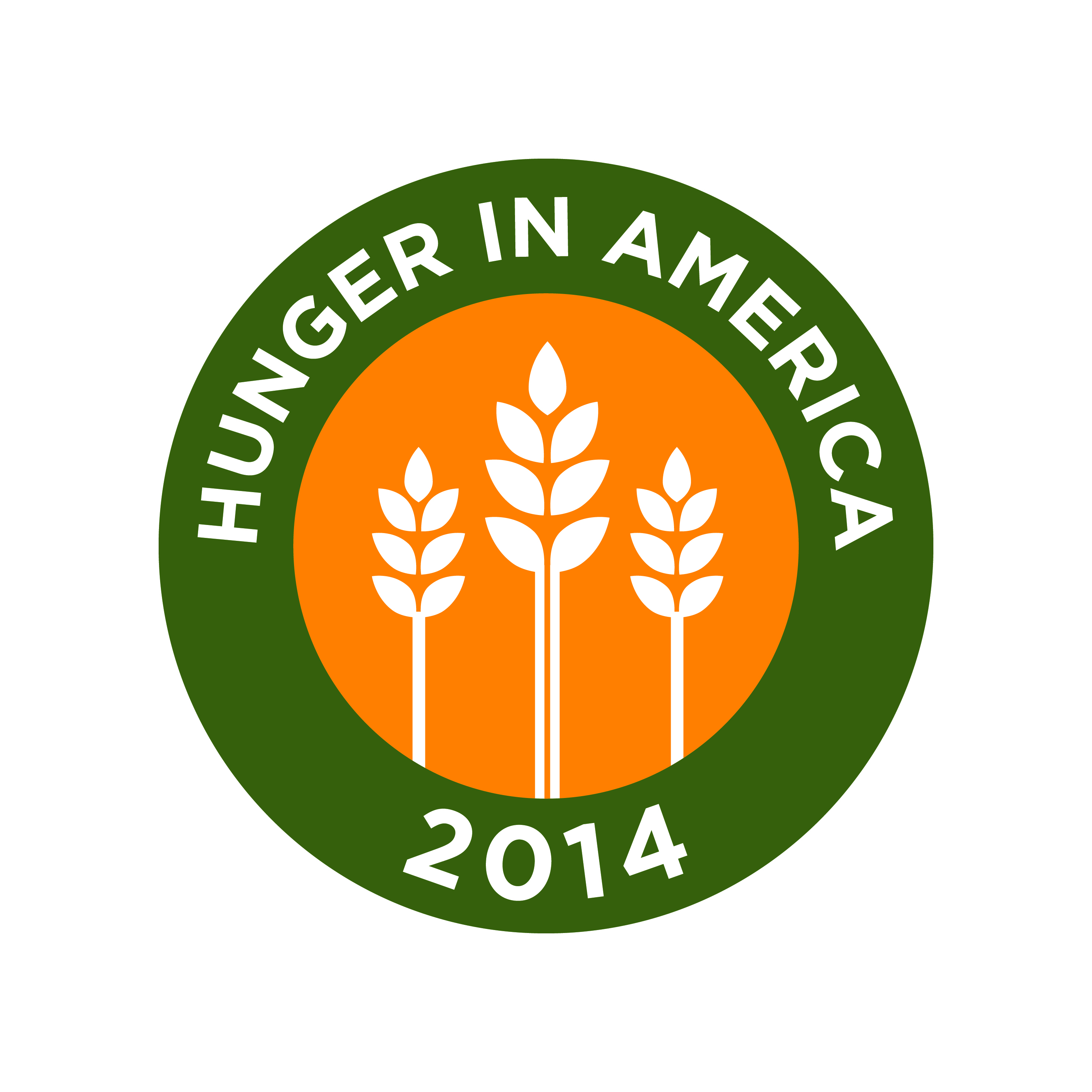 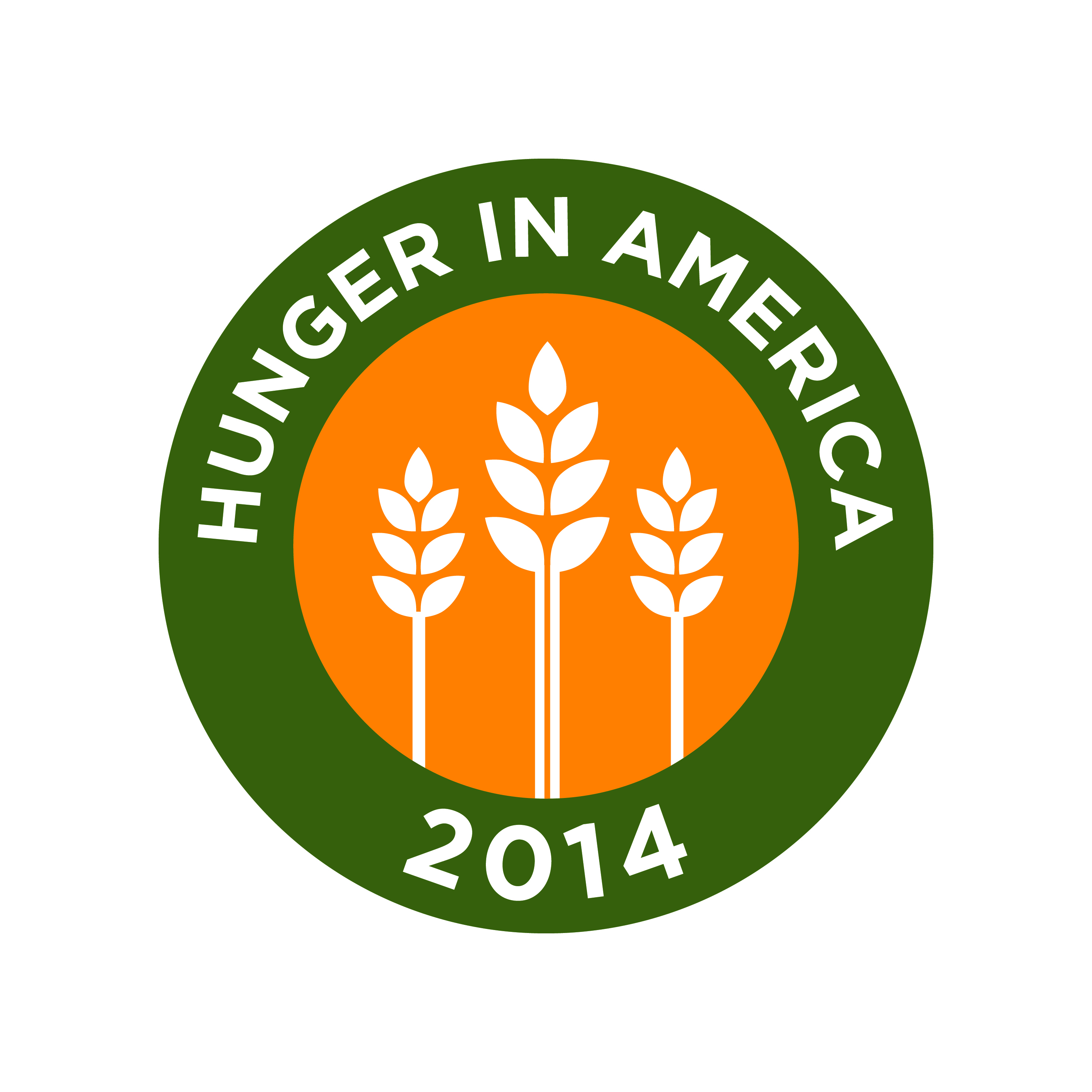 Volunteer Availability Information Volunteer Name: 		The Hunger in America 2014 Client Survey will take place from April 2013 through August 2013. Please specify your availability to volunteer during the client data collection period by completing Table A or Table B below.   Complete Table A if you are available during the same hours on the same day(s) of the week. Complete Table B if your availability changes during the client survey data collection period. In addition, Complete Table C to specify if there are specific periods of time that you are not available to volunteer.  Complete Table D to add general comments about your availability. Table A. Complete this table if you are available during the same hours on same day(s) of the week. Table B. Complete this table if the days/hours you are available changes over time (e.g., from month to month).  For example, if you are available from 9am to 2pm on Sundays between April 15 and May 30 but it changes to 12pm to 4pm between June 1 and June30, indicate April 15 as the ‘from period’ and May 30 as the ‘to period’ in the first column and specify the hours for Sunday. Then in the next column indicated June 1 as the ‘from period’ and June 30 as the ‘to period’ and specify the hours for Sunday. Table C. Complete this table if there are specific periods of times that you are not available. Table D.  Please add any general comments about your availability. Day of WeekHours AvailableSundayMondayTuesdayWednesdayThursdayFridaySaturdayHours Available During Each Time PeriodHours Available During Each Time PeriodHours Available During Each Time PeriodHours Available During Each Time PeriodHours Available During Each Time PeriodHours Available During Each Time PeriodTime PeriodFrom:__________To:____________From:__________To:____________From:__________To:____________From:__________To:____________From:__________To:____________From:__________To:____________Day of the WeekSundayMondayTuesdayWednesdayThursdayFridaySaturdayPeriod of UnavailabilityBrief Summary/Comments